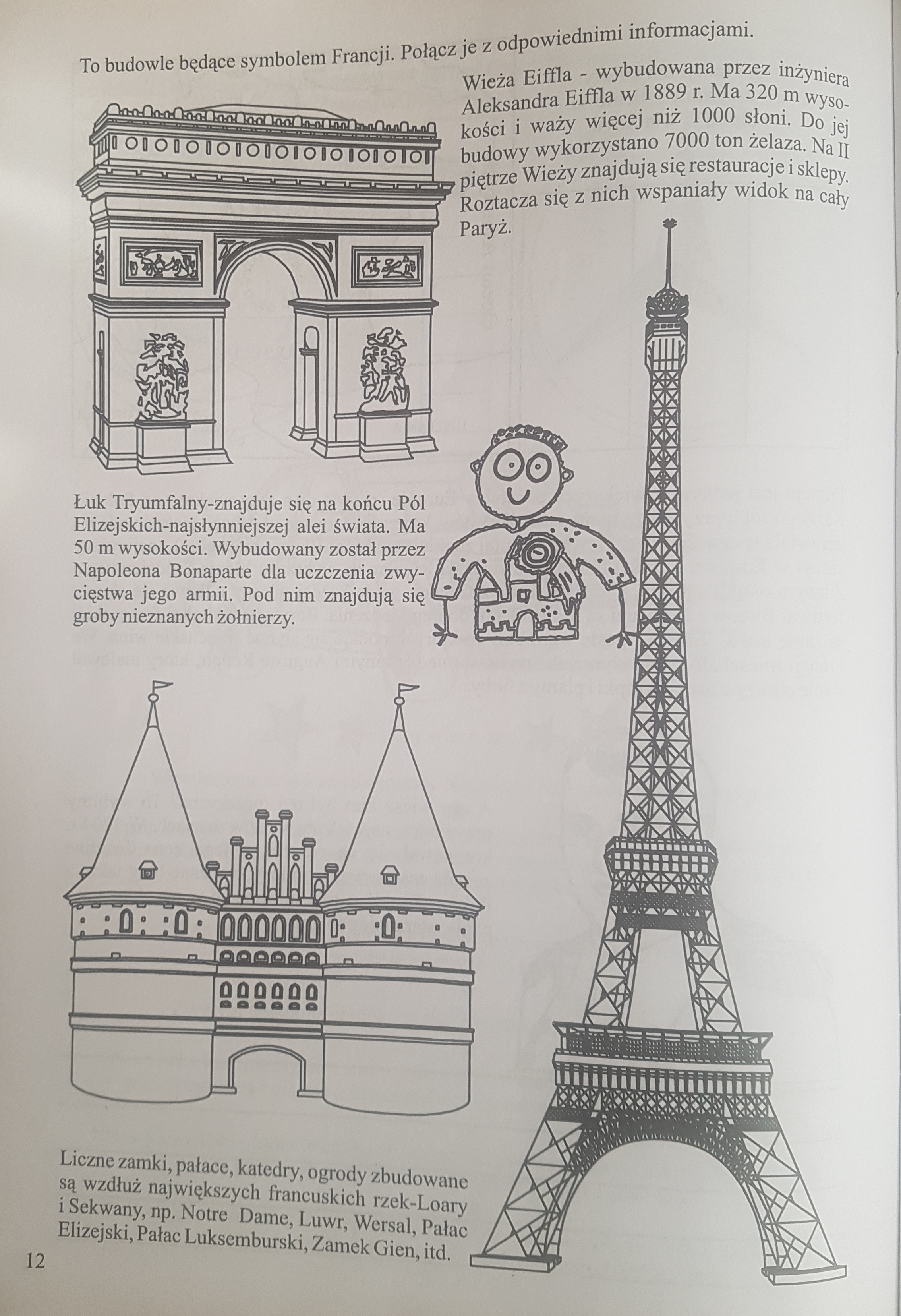 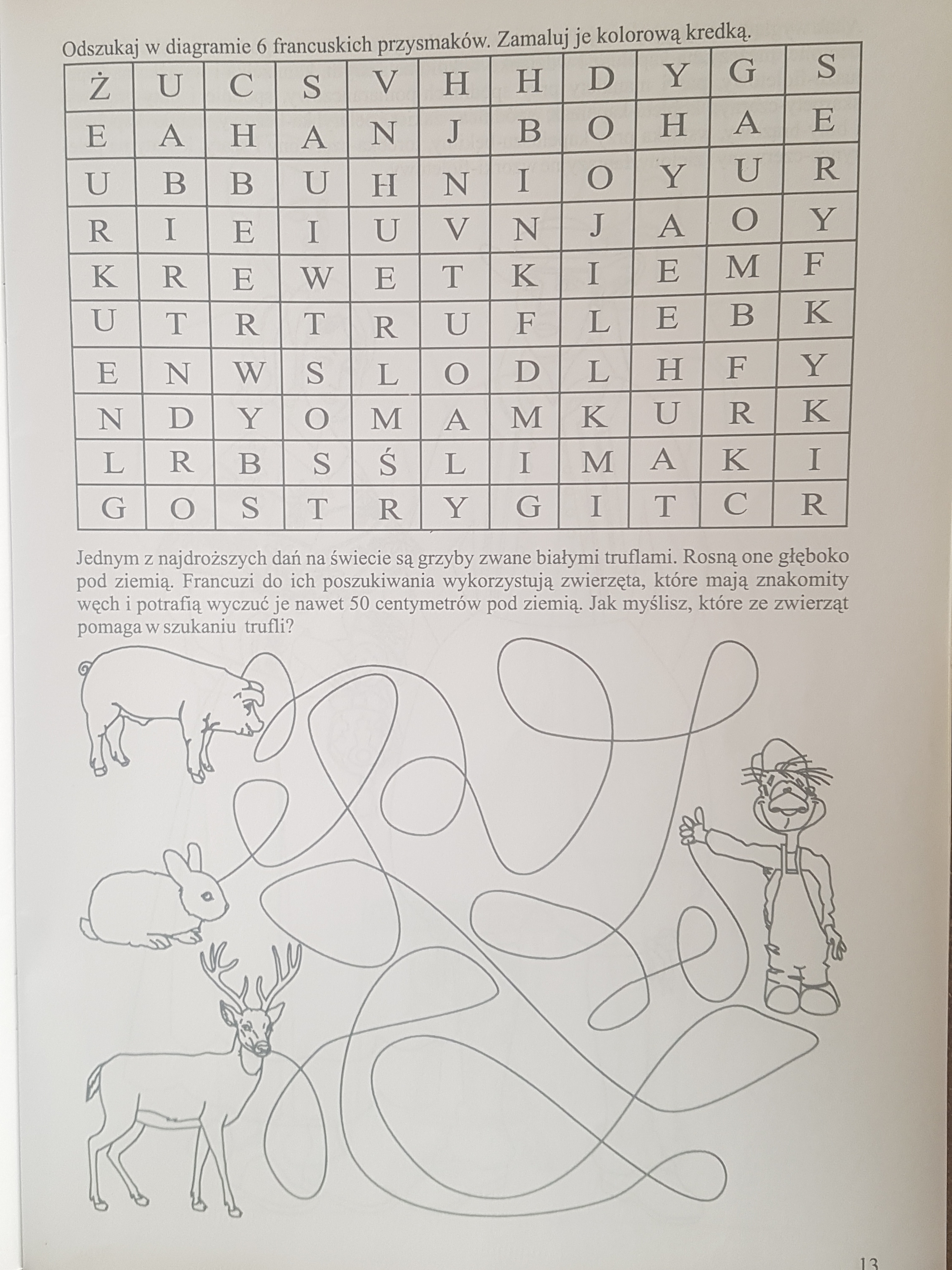 Pokoloruj  ilustrację  do  baśni  Charles’a  Perraulta.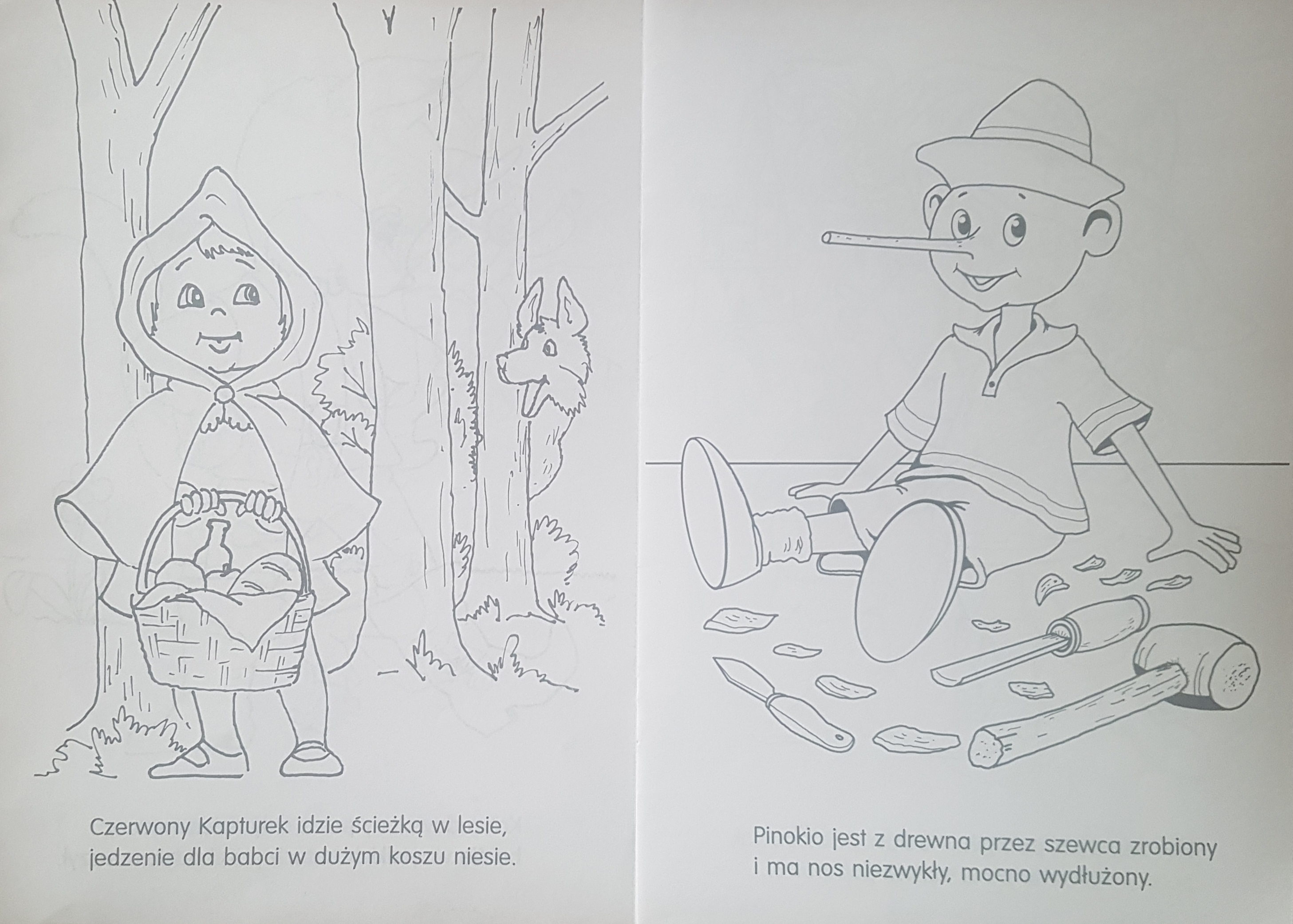 